ASSOCIATION CESAR BIKE120, impasse Colette30290 LAUDUN L’ARDOISEAffiliation Fédération Française de Cyclisme : N°5130020Saison 2023 / 2024FICHE DE RENSEIGNEMENTS NOUVEAUX ADHERENTS*du représentant légal si adhérent mineurEmails : (EN MAJUSCULES)*du représentant légal si adhérent mineurRenseignements médicaux / Autorisation de soins d’urgences et hospitalisation :(à remplir par le représentant légal si l’adhérent est mineur)L’adhérent est allergique ? 	 Oui /  NonSi oui, quel type d’allergie……………………………………………………………L’adhérent suit-il un traitement médical de longue durée ?  Oui /  NonRenseignements complémentaires si nécessaire : ………………………………………………………………………………………………………………………………………………. J’autorise,  Je n’autorise pas les responsables du CESAR BIKE à prendre lors des horaires d’encadrement du club, toutes les mesures nécessaires pour préserver l’état de santé de mon enfant. Nom : 								Date / signature :Prénom :Discipline / Entrainements :Quelle discipline souhaitez-vous pratiquer principalement au sein du club CESAR BIKE.(Cocher la case correspondante) BMX		 VTT Enduro/XC		 Descente DH (nombre de places limités)Adhésion / licence FFC :*Pour la saison 2022/2023, le ministère des sports remet en place le ‘’PASS SPORT’’, aide de l’état de 50€ pour la pratique d’un sport pour les enfants. Si vous bénéficiez de cette aide, fournir le justificatif au club, le montant de cette aide sera déduit de votre adhésion.Maillot aux couleurs du club : Le maillot aux couleurs du club est compris dans le prix de l’adhésion.Merci de choisir le modèle et la taille :Droit à l’image :  J’autorise,  Je n’autorise pas (rayer la mention inutile) le club CESAR BIKE à utiliser mon image ou celle de mon enfant, dans la mesure ou l’utilisation en est licite, sur tous supports de communication (audiovisuel, photographique, site Internet, réseaux sociaux…) Autorisation représentant légal:Je soussigné : représentant légal de :certifie avoir pris connaissance de l’ensemble du règlement intérieur du CESAR BIKE (voir www.cesarbike.fr), en accepte le contenu et autorise mon enfant à pratiquer la discipline…………………………. dans le club.Le ……. /…………/…………Signature de l’adhérent ou du représentant légal :PS : tout dossier incomplet sera systématiquement refusé.Nom : Prénom : Date de naissance :Date de naissance :Nom et prénom du représentant légal si adhérent mineur :Adresse :Nom et prénom du représentant légal si adhérent mineur :Adresse :Téléphone 1*:Téléphone 2*:E-mail 1*:E-mail 2*:Horaires / LocalisationSamediMercrediDimancheBMXPiste de BMX de L’Ardoise14h00 à 15h45 pour les confirmés (2 groupes)15h45 à 17h pour les novices (2 groupes selon l’effectif).VTT Enduro/XCParking du Camp de César Laudun14h00 à 17h00, pour les plus de 10 ans.14h00 à 16h30, pour les 7 à 10 ans09h00 à 12h00, pour les adultes en électrique ou musculaireDescente DHParking du Camp de César Laudun09h00 à 12h00, à partir de 13 ansLicence FFC€tarif FFC suivant choix catégorie Adhésion club avec entrainement140€- 50€ si ‘’pass sport’’* Adhésion club sans entrainements, ni maillot25€TOTAL (chèque à l’ordre du César Bike)(possibilité de faire 3 chèques)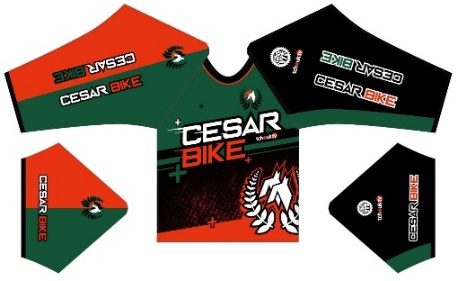  manches courtes manches longues (obligatoires pour le BMX) 6 ans,  8 ans,  10 ans,  XXS,  XS,  S,  M,  L,  XL,  XXLPrévoir une taille au-dessus, si port protection dorsale.